Заготовки деревянные для экспорта (Wooden blanks for export):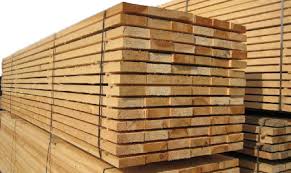 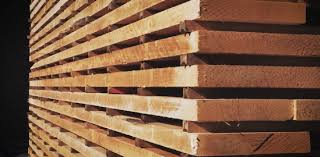 Дрова колотые (Chopped firewood):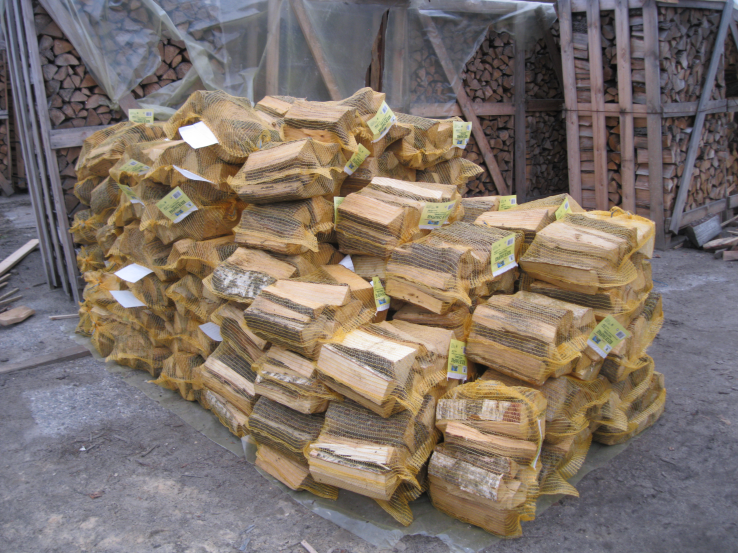 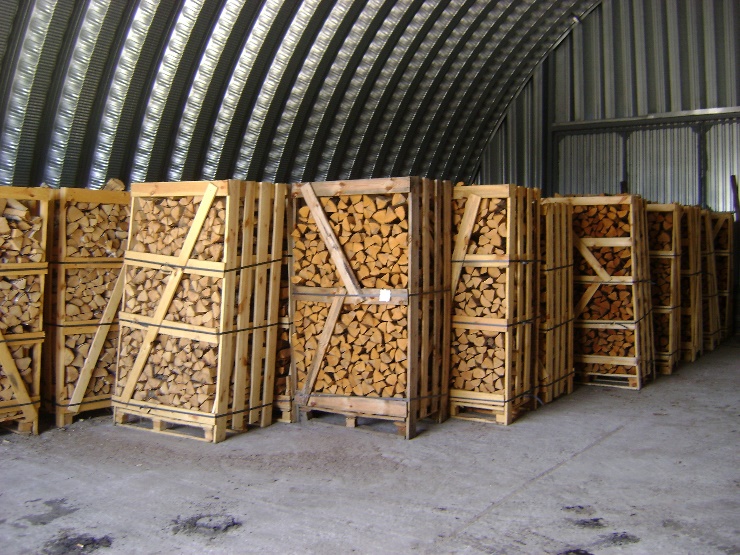 Строганые изделия: доска для пола (floor board):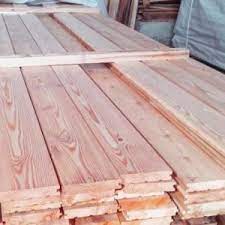 Строганые изделия: доска обшивочная (Paneling):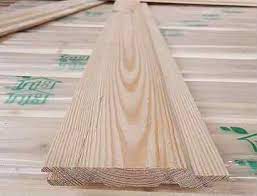 Щепа (Chips):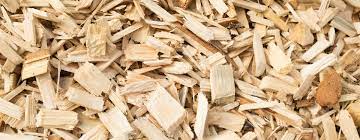 Колья и столбы окоренные (Pegging, Posts):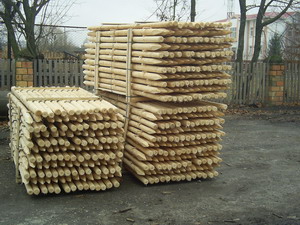 Изделия фрезерованные (оцилиндрованные) (Round products),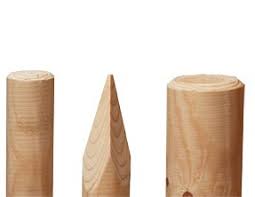 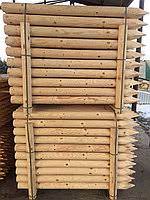 Топливные гранулы (пеллеты) Fuel pellets (pellets):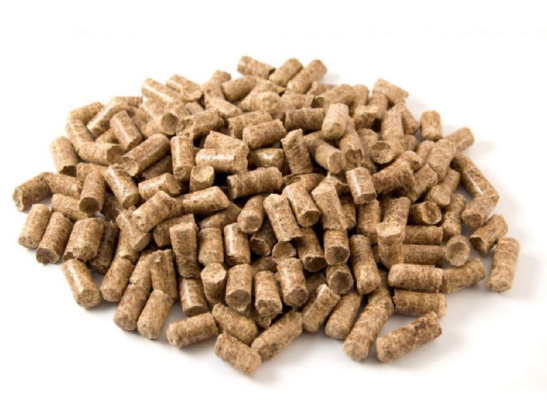 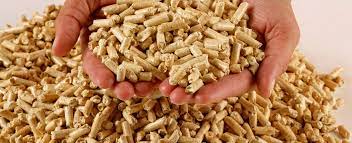 Прайс-листПрайс-листПрайс-листПрайс-листПрайс-листПрайс-листПрайс-листПрайс-листПрайс-листПрайс-листБрестское государственное производственное лесохозяйственное объединениеБрестское государственное производственное лесохозяйственное объединениеБрестское государственное производственное лесохозяйственное объединениеБрестское государственное производственное лесохозяйственное объединениеНаименование продукцииКод ТН ВЭД:РазмерыСоответствие стандартамСоответствие стандартамед. изм.ед. изм.цена на условиях FCA, долл.США, по состоянию на 1.07.2022 г.цена на условиях FCA, долл.США, по состоянию на 1.07.2022 г.Заготовки деревянные для экспорта4407Длина 0,5-6м, толщина 25, 32, 40, 44 и более мм, ширина 80-140ммТУ ВY 100195503.021-2019ТУ ВY 100195503.021-2019куб.мкуб.местественной влажности более 35%4407Длина 0,5-6м, толщина 25, 32, 40, 44 и более мм, ширина 80-140ммТУ ВY 100195503.021-2019ТУ ВY 100195503.021-2019куб.мкуб.м145145 сухие (камерная сушка 14-18%)4407Длина 0,5-6м, толщина 25, 32, 40, 44 и более мм, ширина 80-140ммТУ ВY 100195503.021-2019ТУ ВY 100195503.021-2019куб.мкуб.м175175Дрова колотые: ольха, береза, дуб естественной влажности4401120001Длина 0,25; 0,33м, толщина не более 150ммСТБ 1510-2012 СТБ 1510-2012 куб.мкуб.м35, 38, 5035, 38, 50Строганые изделия: доска для пола4407119300Длина 2,5-6м, толщина 27, 35мм, ширина 80-120ммСТБ 1074-2009 СТБ 1074-2009 куб.мкуб.м205205Строганые изделия: доска обшивочная4407119300Длина 2,5-4м, толщина 16, 17мм, ширина 80-120ммСТБ 1074-2009 СТБ 1074-2009 куб.мкуб.м205205Щепа4401210000Толщина не более 30мм, длина 5-50ммТУ BY 100195503.009-2018ТУ BY 100195503.009-2018куб.мкуб.м4040Колья деревянные, сосна4404100001Диаметр 40-90мм, длина 0,5-3,5мТУ ВY 100195503.012-2003ТУ ВY 100195503.012-2003куб.мкуб.м8585Столбы окоренные, сосна4404100001Диаметр 80-130мм, длина 1,5-5мТУ BY 100195503.001-2015ТУ BY 100195503.001-2015куб.мкуб.м9090Изделия фрезерованные (оцилиндрованные), сосна4421999000Диаметр 60-210 мм, длина 1,5-4мТУ BY 100195503.015-2016ТУ BY 100195503.015-2016куб.мкуб.м100100Топливные гранулы (пеллеты), : диаметр 6,8мм4401310000диаметр 6; 8 ммСТБ 2027-2010СТБ 2027-2010тоннтонн140140